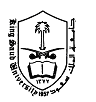 القسم الثاني : الأسئلة PART  II                                                                                                                    السؤال الأول : السؤال الثاني :السؤال الثالث :إنتهت الأسئلةمع أطيب الإمنيات بالنجاح والتوفيق ملاحظات الطالب حول الأسئلة ( إذا وجد )C- student Comments about the Questions ( If any )   Q1. Revise the following paragraph for content:Combine sentences 1 & 2 using since. Make any necessary changes. Combine sentences 4 & 5 using a relative pronoun.  Make any necessary changes. Rewrite sentence 6 by making a gerund subject from the words in parenthesis.Correct the parallelism error in sentence 7.Rewrite sentence 8 using while.                                                                            _______ / 10 ptsProse is a difficult subject.  (2) I have to start studying it early. (3) My course is about  The ___Since prose is a difficult subject, I have to start studying it early._______________________  Great Gatsby. (4) The Great Gatsby is a novel. (5) The Great Gatsby represents the American society. ______________The Great Gtasby is a novel which represents the American society.___________ (6) (Read about The Great Gatsby) is interesting but difficult.  In addition, I study prose and work. (7) ___Reading about The Great Gatsby __________________________________________________ To study and working is difficult for any one. (8) Prose is an interesting subject, but it takes a lot of _To study and to work/ Studying and working ____ While prose is an interesting subject, it takes a lot of time to study.time to study._Q2. Edit the following paragraph for form.Correct: 2 capitalization errors, the 3 underlined verbs, 3 spelling mistakesAdd: one period, one comma                                                                            _______/ 10 pts"Once In a blue Moon"______in___Blue______Have you ever heard someone use the phrase “once in a blue moon?” People are used this expresion ________________________________________________________________use_____expression to describe something that they do not do very often. For example someone might say that he tries to evoid _____________________________________________________,____________________________avoid_eating sweets because they are unhealthy, but will eating chocolate “once in a blue moon.” Or someone who _________________________________________eat___________________________________________does not usually like to go to the beach might said “I visit the shore once in a blue moon.” While many _____________________________________say_______________________________________________people use this phrase, not everyone knows the mening behind it ______________________________________meaning_________.Q3. Choose one of the subjects below then write a three-paragraph essay about ONE of them. Give your essay a title. Write a topic sentence and a conclusion. Use sensory details, and avoid digressions. Use clear and specific adjectives, prepositional phrases, demonstratives and connecting words in your paragraphs. Pay attention to correct spelling, punctuation, capitalization and grammar. Write between 20- 25 lines. Write using a dark blue pen.                                                      _______/ 20 ptsA comparison between private schools and governmental schools. State three bases of comparison at least.A narrative about your first experience in taking care of a child. Try to follow the organization of a narrative essay._____________________________________________________________________________________________________________________________________________________________________________________________________________________________________________________________________________________________________________________________________________________________________________________________________________________________________________________________________________________________________________________________________________________________________________________________________________________________________________________________________________________________________________________________________________________________________________________________________________________________________________________________________________________________________________________________________________________________________________________________________________________________________________________________________________________________________________________________________________________________________________________________________________________________________________________________________________________________________________________________________________________________________________________________________________________________________________________________________________________________________________________________________________________________________________________________________________________________________________________________________________________________________________________________________________________________________________________________________________________________________________________________________________________________________________________________________________________________________________________________________________________________________________________________________________________________________________________________________________________________________________________________________________________________________________________________________________________________________________________________________________________________________________________________________________________________________________________________________________________________________________________________________________________________________________________________________________________________________________________________________________________________________________________________________________________________________________________________________________________________________________________________________________________________________________________________________________________________________________________________________________________________________________________________________________________________________________________________________________________________________________________________________________________________________________________________________________________________________________________________________________________________________________________________________________________________________________________________________________________________________________________________________________________________________________________________________________________________________________________________________________________________________________________________________________________________________________________________________________________________________________________________________________________________________________________________________________________________________________________________________________________________________________________________________________________________________________________________________________________________________________________________________________________________________________________________________________________________________________________________________________________________________________________________________________________________________________________________________________________________________________________________________________________________________________________________________________________________________________________________________________________________________________________________________________________________________________________________________________________________________________________________________________________________________________________________________________________________________________________________________________________________________________________________________________________________________________________________________________________________________________________________________________________________________________________________________________________ورقة اختبارExamination sheetتتكون هذه الورقة من قسمين:     القسم الأول: معلومات و إرشادات الاختبار ونموذج تفريغ درجاتهالقسم الثاني: أسئلة الاختبارThis sheet consists of 2 parts:   Part (1): Exam Information, guidelines and scores filling modelPart (2): Exam Questionsالقسم الأول:Part (1):معلومات أساسيةBasic Informationاسم الطالبStudent nameالرقم الجامعي للطالبStudent ID numberالفصل الدراسيSemesterالسنة الدراسيةAcademic yearاسم المقررCourse titleرقم و رمز المقررCourse symbol & no.رقم الشعبةSection numberاسم أستاذ المقررInstructor nameتاريخ الاختبارExam dateموعد الاختبارExam timeالزمن المتاح للاختبارExam time allowedالدرجة الكلية للاختبارExam total scoreإرشادات الاختبارإرشادات الاختبارExam GuidelinesExam Guidelinesيتكون الاختبار من ثلاث مجموعات من الأسئلة.الدرجة مكتوبة أمام كل سؤال.يُرجى كتابة الإجابة بوضوح مع وضع رقم السؤال قبل الإجابة.على الطالب/ الطالبة ألا يتكلم أو يغش أثناء الاختبـار          وإلا سيتعرض للعقاب.يتكون الاختبار من ثلاث مجموعات من الأسئلة.الدرجة مكتوبة أمام كل سؤال.يُرجى كتابة الإجابة بوضوح مع وضع رقم السؤال قبل الإجابة.على الطالب/ الطالبة ألا يتكلم أو يغش أثناء الاختبـار          وإلا سيتعرض للعقاب.The exam consists of three categories.Each question has its own mark beside it.The answer must be written clearly and writ the question number relevant to the answer.Student must not talk or cheat during the exam or he/ she will be subject to penalty.The exam consists of three categories.Each question has its own mark beside it.The answer must be written clearly and writ the question number relevant to the answer.Student must not talk or cheat during the exam or he/ she will be subject to penalty.ج- نموذج تفريغ درجات الاختبار (لأستاذ المقرر)Exam Scores Filling Model (for course instructor)رقم السؤال Question no.  12345678المجموع   Totalالدرجة النهائية(Final Score) 101020الدرجة الفعلية  (Actual Score)الفئة الأولى : أسئلة الأفكار الأساسية للمادة (   درجة  )الهدف من هذا النوع من الأسئلة هو تقييم المعرفة والمهارات الأساسية والتي تمثل المستوى الأدنى المطلوب من الطالب وفق ما تم به إثراء قدراته المعرفية.FIRST Category: Main points of the topic. (  marks   )The aim from these questions is to assess the main knowledge and skills of the student which show the minimum that the student should acquire.                                                                        الفئة الثانية : أسئلة الجانب التطبيقي وقياس قدرة الطالب على                        التحليل والاستنتاج .   (        درجة  )الهدف من هذا النوع من الأسئلة هو فحص قدرة الطالب على التحليل والاستنتاج ومقدار مهارته في الربط بين المعلومات النظرية التي درسها والجانب التطبيقي العملي للمادة.SECOND Category : practical applications and analysis skills  (           marks   )The aim from these questions is to assess the students ability to analyze and comprehend Information In addition to his ability to apply the Information in a practical way.الفئة الثالثة  : أسئلة الذكاء والقدرة على حل المشكلات العملية .   (  درجة   )الهدف من هذا النوع من الأسئلة هو فحص قدرة الطالب على استخدام المعلومات التي درسها لحل المشكلات غير المألوفة التي تظهر في الواقع العملي ودرجة الذكاء في التعامل معها . THIRD Category : Unfamiliar  problems              solving ( marks      ) The aim from these questions is to assess the student’s ability to use the information he learned to solve unfamiliar problems which appear in life and the degree of intelligence to deal with it.1.2.1.2.Essay Evaluation Criteria(20 pts)Essay Evaluation Criteria(20 pts)ScoreScoreCONTENT  (10 points)Appropriate Title1CONTENT  (10 points)Topic Sentence(Introduces the main idea well)1CONTENT  (10 points)Supporting Details including evidences and one example at least(For each irrelevant detail 1mrk. is deducted)4CONTENT  (10 points)Well-organized(e.g. good description, from most to least important, etc.)1CONTENT  (10 points)Is free of missing, wrong, or extra words…1CONTENT  (10 points)Essay contain attractive transitions, conjunctions, listing cues, etc.1CONTENT  (10 points)Concluding Sentence(e.g. summarizes the main point of an essay, gives a personal reaction to the topic sentence, etc.)1MECHANICS  ( 10 points)Indentations  /  Margins1MECHANICS  ( 10 points)Is free of grammar & structural mistakes such as choppy ,run on & fragment sentences2MECHANICS  ( 10 points)Is free of punctuation errors                   1MECHANICS  ( 10 points)Is free of capitalization errors1MECHANICS  ( 10 points)Is free of spelling errors2MECHANICS  ( 10 points)Length is good1Clean paper &Clear hand writing2